Modèle de formulaire de consentement des personnes interviewéesMerci d’avoir accepté d’être interviewé(e) par [    nom de l’intervieweur     ]. Votre entrevue sera conservée dans le cadre de [     nom de l’organisme et projet   ], y compris la publication en ligne sur/dans [    nom du site internet ou système    ]. En signant ce formulaire, vous donnez votre permission à [    nom de l’organisme   ] de conserver et reproduire l’enregistrement, auquel vous avez participé, dans son intégralité ou en partie, sur tous les médias, y compris sur internet.Veuillez noter que [    nom de l’organisme     ] gardera dans un dossier sécurisé vos coordonnées, y compris votre adresse et votre numéro de téléphone. Nous ne transmettrons ces détails à aucun tiers sans votre permission. Vos droits à la vie privée, en particulier ceux énoncés dans [      nom de la législation relative aux droits à la vie privée             ], seront protégés.Si vous avez des questions, veuillez parler à votre intervieweur ou communiquer avec [   nom d'une personne-ressource      ]   avant de signer ce formulaire.DéclarationMoi, la personne interviewée, je confirme que je consens à participer à l’enregistrement et que j’attribue par la présente à [                nom de l’organisme            ]   tous les droits d’auteur de ma contribution pour utilisation dans tous les médias. Je comprends que cela n’affectera pas mon droit moral d’être identifié(e) comme l'«interprète» conformément à la législation sur le droit d’auteur, la conception et les brevets. J’ai eu l’occasion de poser des questions sur ma participation à l’entrevue; toutes les questions ont été répondues à ma satisfaction.En signant ci-dessous, vous indiquez l’acceptation de l’accord.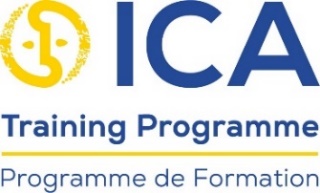 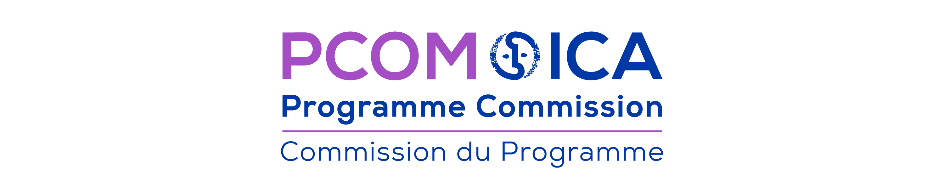 Signature:Date:Nom complet:Nom complet:Adresse email:Adresse email:Adresse postale:Adresse postale:“Modèle de formulaire de consentement des personnes interviewées" droits d’auteur Conseil International des Archives, 2020, mis à disposition sous un contrat Creative Commons, attribution non commerciale- 4.0.